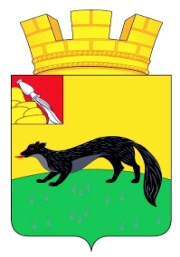 АДМИНИСТРАЦИЯ ГОРОДСКОГО ПОСЕЛЕНИЯ – ГОРОД БОГУЧАРБОГУЧАРСКОГО МУНИЦИПАЛЬНОГО РАЙОНА ВОРОНЕЖСКОЙ ОБЛАСТИ396790, Воронежская обл., г. Богучар, ул. К.Маркса, 2, тел. (47366) 2-10-75,тел./факс (47366) 2-11-75, 2-28-09, e-mail: boguchar.boguch@govvrn.ruПРОТОКОЛ заседания общественной комиссии по организации общественного обсуждения о выборе перечня работ по обустройству центрального городского  парка г.Богучар в рамках инициативного бюджетирования в 2021 году.«25» марта 2020 г.								 г. БогучарМесто проведения: г. Богучар, ул. Карла Маркса, д. 2, кабинет главы администрации города Богучар.Время проведения: 15 часов 00 минут.На заседании присутствовали:Председатель Комиссии:Нежельский Иван Михайлович – глава администрации городского поселения – город Богучар;Заместитель председателя Комиссии:Аксёнов Сергей Александрович – заместитель главы администрации городского поселения – город Богучар – юрисконсульт;Секретарь Комиссии:Сулимовская Татьяна Александровна – заместитель руководителя по строительству и архитектуре МКУ «Управление городского хозяйства города Богучар»;Члены Комиссии:Зеленин Алексей Иванович – руководитель МКУ «Управление городского хозяйства города Богучар»;Остромецкая Лариса Владимировна – старший инспектор по культуре и работе с молодежью МКУ «Управление городского хозяйства города Богучар»; Енин Виктор Дмитриевич – глава городского поселения – город Богучар, председатель Совета ветеранов Богучарского муниципального района, директор ООО «БогучарБытСервис»; Гапченко Елена Петровна – заместитель председателя Совета народных депутатов городского поселения – город Богучар; Босикова Тамара Павловна – депутат Совета народных депутатов городского поселения – город Богучар; Нежельский Иван Иванович – депутат Совета народных депутатов Богучарского муниципального района, заместитель руководителя по промышленности, транспорту, связи, ЖКХ, охране окружающей среды и благоустройству МКУ «Управление городского хозяйства города Богучар»; Зеленков Владимир Вячеславович – председатель комиссии по промышленности, транспорту, связи, ЖКХ, охране окружающей среды и благоустройству Совета народных депутатов городского поселения – город Богучар; Журавлёв Юрий Александрович - начальник отдела по строительству и архитектуре, транспорту, топливно-энергетическому комплексу, ЖКХ администрации Богучарского муниципального района; Агапова Лариса Владимировна – начальник отдела по организационной работе и делопроизводству администрации Богучарского муниципального района; Андросова Елена Васильевна – председатель Общественной палаты Богучарского муниципального района, главный редактор газеты «Сельская новь»; Журба Борис Иванович – представитель партии «Единая Россия», депутат Совета народных депутатов городского поселения – город Богучар, тренер-преподаватель МКОУ «Богучарская ДЮСШ»; Клименко Виктор Петрович – представитель партии «Родина», депутат Совета народных депутатов городского поселения – город Богучар; Лаптуров Вячеслав Митрофанович – представитель партии «ЛДПР», депутат Совета народных депутатов Богучарского муниципального района; Сахно Алла Максимовна – директор Богучарского Дома ветеранов (по согласованию);Аусева Надежда Григорьевна – директор МКДОУ «Родничок» (по согласованию);Ткачев Игорь Викторович – представитель общественно-политического движения «Общероссийский народный фронт» (по согласованию);Сиринько Сергей Владимирович – депутат Совета народных депутатов Богучарского муниципального района, почетный гражданин города Богучар; Собко Геннадий Иванович – Почетный гражданин города Богучара, краевед (по согласованию). Из 23 членов общественной комиссии на заседании присутствуют 21. Заседание общественной комиссии правомочно рассматривать вопросы, включенные в повестку.Повестка заседания:Подведении итогов обсуждения предложений от населения по перечню работ, определенных на общественных обсуждениях по обустройству центрального городского парка в рамках инициативного бюджетирования в  городе Богучар в 2021 году. 	Открыл заседание Нежельский И.М. – глава администрации городского поселения – город Богучар, председатель общественной комиссии, огласил повестку заседания общественной комиссии о подведении итогов обсуждения 	 предложений от населения по  выбору перечня работ, определенных на общественных обсуждениях по обустройству  центрального городского парка в рамках инициативного бюджетирования в городе Богучар в 2021 году.В своем выступлении Иван Михайлович отметил, что администрация городского поселения- город Богучар приняла решение об участии в отборе практик гражданских инициатив в рамках инициативного бюджетирования на территории Воронежской области в 2021 году. Администрацией городского поселения - город Богучар были организованы обсуждения по выбору перечня работ по обустройству центрального городского парка путем проведения собраний граждан, жителей многоквартирных домов, собраний трудовых коллективов, а также в сети интернет: на странице https://ok.ru/gazetasel, социальной сети «Вконтакте», сайте http://mboguchar.ru/. Обсуждение проводилось в период с 22 февраля 2020 г. по 24 марта 2020 г.	Администрацией было организовано информирование населения по указанным вопросам:  - в администрации городского поселения – город Богучар Богучарского муниципального района Воронежской области по адресу: Воронежская область, г. Богучар, ул. Карла Маркса, д. 2 (приемная главы администрации городского поселения – город Богучар).- на официальном сайте администрации городского поселения – город Богучар: http://gorod-boguchar.ru.- в социальной сети «Одноклассники» https://ok.ru/gazetasel.На сайте администрации городского поселения – город Богучар Богучарского муниципального района Воронежской области опубликовано постановление от «14» февраля 2020 года № 60 «О принятии решения об участии в отборе практик гражданских инициатив в рамках развития инициативного бюджетирования на территории Воронежской области в 2021 году». Прием предложений от жителей проводился в период с 22 февраля 2020 г. по 24 марта 2020 г.Предложения от населения	 принимались в следующих местах сбора:1. Администрация городского поселения – город Богучар Богучарского муниципального района Воронежской области по адресу: Воронежская область, г. Богучар, ул. Карла Маркса, д. 2 (приемная главы администрации городского поселения – город Богучар).2. Официальный сайт администрации городского поселения – город Богучар: http://gorod-boguchar.ru.3. Электронная почта: boguchar.boguch@govvrn.ru 4. Социальная сеть «Одноклассники» https://ok.ru/gazetaselВсего в обсуждении приняли участие 1020 жителей города.Слушали:- Босикову Т.П. – депутата Совета народных депутатов городского поселения – город Богучар, пояснила, работы по обустройству позволят вывести центральный городской парк на совершенно новый уровень безопасности, комфорта, функциональности и эстетики.- Сулимовскую Т.А. – заместителя руководителя МКУ «Управление городского хозяйства города Богучар» по строительству и архитектуре, которая пояснила, что по итогам обсуждений обустройства центрального городского парка города Богучар Богучарского муниципального района Воронежской области жителями выбран перечень работ по обустройству центрального городского парка в рамках инициативного бюджетирования на территории Воронежской области в 2021 году, а именно:- обновление лавочек и урн;- реконструкция системы уличного освещения;- обустройство искусственного травмобезопасного покрытия на детской игровой площадке и дооснащение игровым и спортивным оборудованием;- восстановление профиля тротуарных дорожек;- реконструкция фонтана;- установка малых архитектурных форм;- работы по озеленению;- обустройство поливочного водопровода.Предлагаю общественной комиссии утвердить  выбранный перечень работ по обустройству центрального городского парка. Решили:Утвердить выбранный перечень работ по обустройству центрального городского парка. Скан-копию настоящего протокола проведения заседания общественной комиссии разместить на официальном сайте администрации городского поселения - город Богучар http://gorod-boguchar.ru и в разделе «Благоустройство Богучара»Голосовали: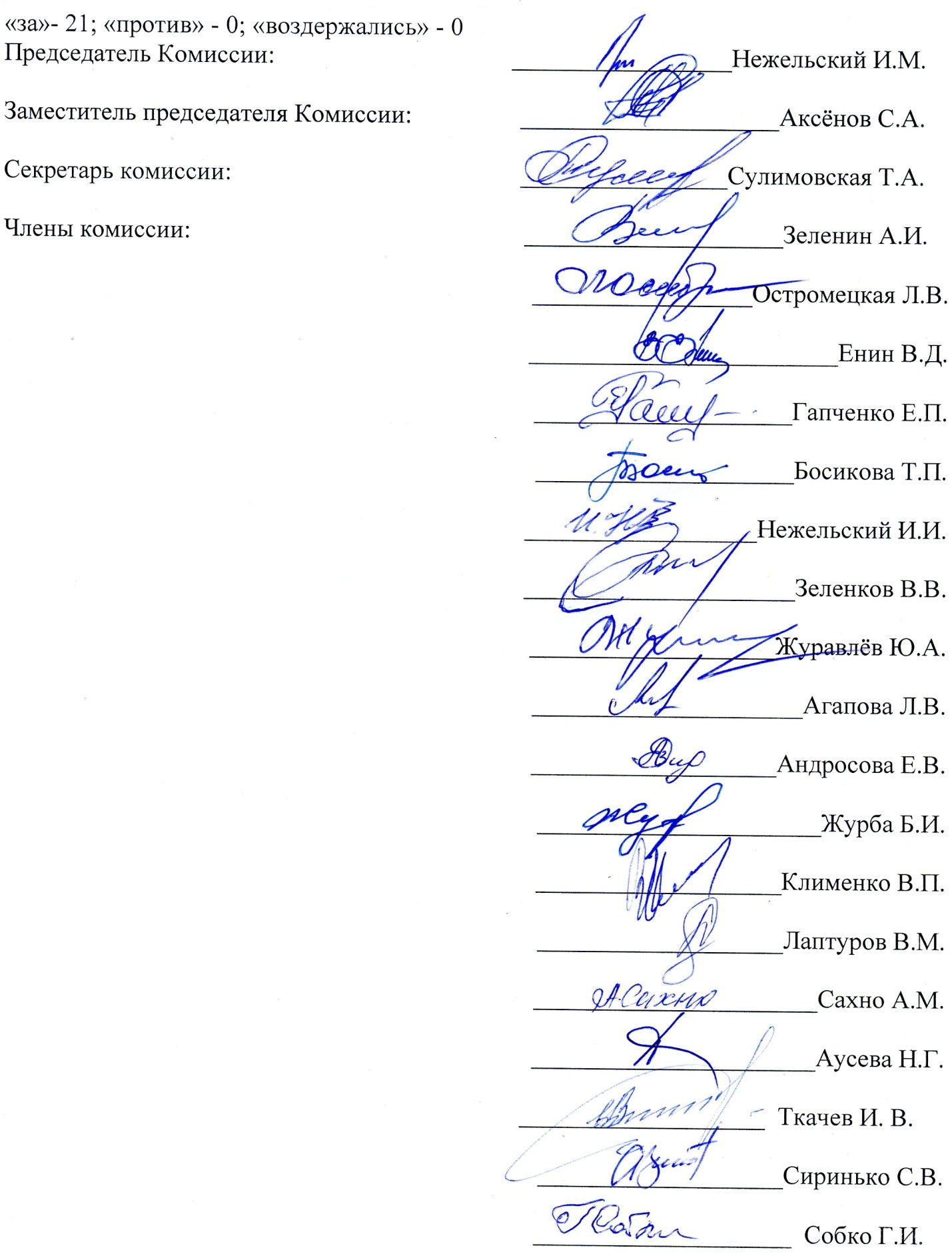 